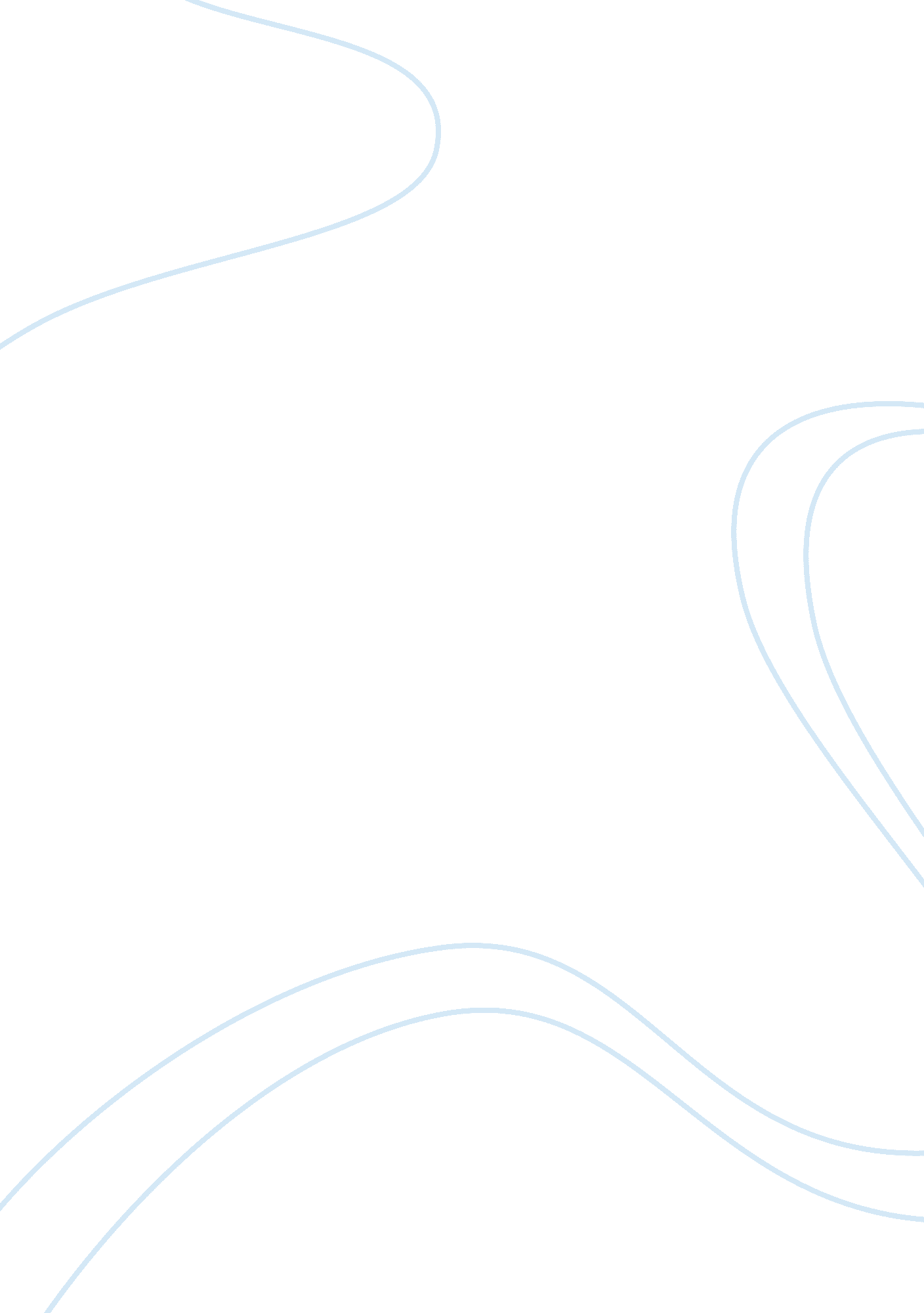 The illuminati is real essayArt & Culture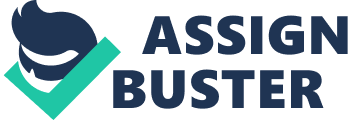 In a world where disease, famine, religious and civil wars, violations of human rights, and ethnic cleansing are constant, is it bonkers to think that all of humanity’s hysteria is controlled by one group? A group so powerful and potent, that Greek gods would be jealous. A group so manipulative and mysterious, that most of the human race is unaware of their competence. A group that knows the world as nothing more than an international playground; they make the rules and they’re taking full advantage of it. Many people experience significant difficulty swallowing the fact that a secret society, the Illuminati, is controlling the world. So who are the masterminds responsible for all of the conspiracy theories that are causing countless people to become so paranoid? Behind an overload of media lies, cover-ups, and half-truths it’s hard to know who truly controls our world’s events behind the scenes, high up in the society, above any power structure that the ordinary citizen is aware of. Adam Weishaupt was the founder of the Illuminati in mid-1700. This was his response to the increased power of the clergy in Bavaria. Weishaupt produced the objectives and outlines of the Illuminati Order in 1776 and was supported by international bankers. He envisioned a secret society modeled after the Jesuits in which humans could coexist universally with nature As a result of conspiracy pertaining to its evil intentions, the Illuminati Order went underground and was soon disguised under a cloak of mystery. Mystery was Weishaupt’s intention from the beginning, to strike fear into the religious community. The Illuminati was not ostentatious about their gatherings. At the end of the 1700’s, the increased distrust in organized religious groups, due to the decline of the Puritan traditions, lead to John Adam’s declaration of a day of prayer. That day, May 9, 1798, became known as the official start of the Illuminati hysteria. Years of extensive research and investigation have found that the Illuminati now consists of thirteen wealthy families known as “ The thirteen satanic bloodlines. ” This list includes the royal bloodlines Astor, Bundy, Collins, DuPont, Freeman, Kennedy, Li, Onassis, Rockefeller, Rothschild, Russell, van Duyn, and Merovingian (Springmeier). Their lines of decent are intact and spread back thousands and thousands of years. They expand so far back, many people have forgotten that they’re still here, walking stealthily amongst us. The coalition is extremely careful with keeping their bloodlines pure from generation to generation. Outlandish as it may sound to most, the only way to do so is by interbreeding. Many people wonder why the Illuminati members do what they do; what is their main purpose? Their agenda is a modern extension of the old theme “ to take over the world. ” Their ultimate goal is not only to control the world but to create a One World Order which is really an Old World Order that will soon be fully accomplished unless something is done about it. These people on top are currently working on reducing the world population in order to easily maintain their control, and ultimately strive towards a centralization of power (Penre). Whether you prefer to call them Perfectibilists, Moriah Conquering Wind, or the Brotherhood, you have to be kidding yourselves to believe that we live in a world of righteousness, when in reality we are all flies stuck in a giant web of deceit. As you consider the Illuminati, consider whom they are; they are the most prominent and powerful, Black Magic Satanists in world history. History has shown us that they are supported, possessed, and guided by the most evil spirits of all time. Members of the Illuminati think of themselves as descendants of Cain, brother of Abel. Cain was one of two sons born to Eve, the first woman mentioned in the Bible. In the third book of Genesis we are told the story of Adam and Eve in the beautiful Garden of Eden. The book explains how Eve is tempted by the sly serpent when he hissed that their eyes would “ be opened” if they ate of the fruit of the tree of knowledge of good and evil. The key word in this passage is “ eyes” which in Hebrew can be translated to “ knowledge” and the word “ opened” can be translated “ broadened. ” What the serpent promised Adam and Eve was that knowledge would be broadened if they ate of the forbidden fruit. What my Catholic grade school teacher didn’t tell me was that Eve didn’t eat actually an apple, but instead had a taste of the devil himself. When Adam heard of Eve’s sexual acts with the devil he became jealous and he too followed in the devil’s footsteps by producing an offspring with her. Recently, scientific knowledge has proven that it’s possible to conceive twins who have different fathers. This explains that Cain, who killed his brother, Abel, was the son of the devil and Abel was Adam’s son (Robinson). The devil is wicked and will always seek to substitute the truth with the counterfeit. He began his deception in the Garden of Eden and to this day he continues his slick, spiteful schemes through the Illuminati against the Holy Bible, Christianity, and even Jesus Christ. Let’s be honest, we live in a culture that is based on lying; face the truth. We’ve come to expect that businessmen lie, politicians lie, salesmen lie, doctors lie, public servants lie, the news media lie, even religious people lie. This isn’t to say that everybody lies but the truth is that our culture is becoming increasingly driven by funds, force, and fabrication. For this reason it is hard to believe what’s true and what isn’t. I’m not implying that everything you read about these super rich, super powerful, super intelligent decision makers is valid because the Illuminati remains as a secret, shadowy entity which no one can quite describe. Is there nothing that can be done to annihilate the satanic society in order to expose the complex flesh of these evildoers? As they feed on humanity and strangle the divine spirit, we are trapped in desperation, gagging on petty pleasures. Society! It’s time to lock up these sovereign criminals, devastate the despicable conspiracy, and disinfect our wondrous minds that have been contaminated with deceit. Wake up before it’s too late and the illuminated shadow disguises your eyes from the truth- forever. 